Информация для будущих усыновителей                 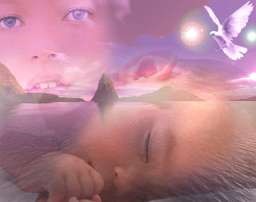 Усыновление (удочерение) принятие в семью ребёнка на правах кровного со всеми вытекающими 	отсюда 	правами 	и 	обязанностями. Усыновленные дети по отношению к усыновителям и их родственникам приравниваются в личных неимущественных и имущественных правах и обязанностях к родственникам по происхождению. 	Усыновление 	является 	приоритетной формой устройства детей. Усыновление (удочерение) - государственная 	регистрация 	ребенка 	с 	официальным присвоением ему статуса сына/дочери и приобретением соответствующих прав. Для родителей это - высшая степень ответственности за судьбу ребенка и его полноценное развитие. Усыновление является приоритетной формой устройства ребенка, поскольку при этом между усыновителями и усыновляемым не только складываются близкие родственные отношения, но и происходит юридическое закрепление этих отношений, когда усыновленный ребенок в своих правах и обязанностях приравнивается к кровному, и усыновители принимают на себя все родительские права и обязанности. Усыновление допускается в отношении несовершеннолетних детей и только в их интересах. При устройстве ребенка в семью должны учитываться его этническое происхождение, принадлежность к определенной религии, и культуре, родной язык, возможность обеспечения преемственности в образовании и воспитании, а также возможность обеспечить детям полноценное физическое, психическое, духовное и нравственное развитие. Памятка будущим усыновителям Если Вы находитесь на стадии знакомства с ребёнком, то желательно узнать о ребенке как можно больше: о его прошлом, родителях, о нем самом, - его поведении, вкусах и привычках. Чем больше информации вам удастся собрать, тем больше шансов у Вас будет для успешного начала новой этапа семейной жизни, тем увереннее вы будете чувствовать себя потом в роли родителей. Полученная информация поможет вам подготовиться к решению имеющихся и избежать некоторых новых проблем. Обязательно поговорите не только с руководителями учреждения, но и с медицинскими работниками: узнайте анамнез ребенка - сведения о том, как протекала беременность матери, какой она была по счету, какие были последствия предыдущих беременностей, наблюдалась ли она в период беременности,  - с каким весом, ростом родился ребенок, были ли какие-либо осложнения во время беременности и родов, как развивался ребенок на первом году и в последующие годы,                        чем 	болел 	ребенок, 	сделаны 	ли 	прививки, 	есть 	ли 	аллергические 	реакции.  Поинтересуйтесь у социальных работников, специалистов органа опеки и попечительства о его происхождении: о родителях ребенка,  о том, когда и при каких обстоятельствах ребенок попал в учреждение, исчерпывающие           причины, почему ребёнок был брошен или от него отказались, каково было его           положение в семье,  о бабушках, дедушках, братьях и сестрах, других  близких родственниках, общается ли ребенок с ними. Поговорите с воспитателями группы, в которой находится ребенок, и поинтересуйтесь у них: каков распорядок дня в учреждении,  какая у него любимая и нелюбимая еда, какими навыками самообслуживания ребенок обладает, есть ли конкретные потребности, трудности, опасения, возникают ли проблемы со сном, трудности с укладыванием спать или подъёмом, как ведет себя ребенок в группе, есть ли у него привязанности, друзья, кто они,                                                     что делает ребенок, когда он расстроен, сердит или испуган,  какими  чертами характера обладает,  есть ли особые способности, навыки, таланты, каковы достижения ребенка за время пребывания в учреждении, его любимые игры, книги, игрушки, иные пристрастия.                                    Полезные советы для первых встреч Крайне желательно приходить на первое знакомство супругам вместе, тогда у ребёнка сразу закладывается ощущение что вы пара и, естественно, что и дома вы вместе.  Знакомство должно состояться на территории ребенка, лучше всего в игровой комнате, где ребёнок в большей степени ощущает себя на своей территории.  Хорошо, если первые встречи будут проходить в сотрудников учреждения, которым ребёнок доверяет.  Не стремитесь сразу брать ребёнка на руки, это может вызвать у него беспокойство. Лучше в первый раз посидеть рядом с ним, пройтись по комнате с ним за руку, придержать рукой, поиграть, привлечь его внимание доброжелательной мимикой.  Если ребёнок уклоняется от ваших рук или стремится отойти на безопасное с его точки зрения расстояние, не препятствуйте. Попробуйте заинтересовать его мимикой, разговором, игрой.  Ни в коем случае не надо высоко поднимать на руках ребёнка маленького возраста (до 1,5 –3 лет), обычно дети этого пугаются. Будет лучше, если взрослый наклонится или присядет, и будет общаться с ребёнком на его уровне.                                        При знакомстве с ребенком Вам поможет: если Вы определите психологическую дистанцию, предпочитаемую ребенком; если Вы будете внимательны к сигналам ребенка, проявлениям дискомфорта; если Вы будете помнить о том, что Ваши поза и положение по отношению к ребенку — первые и самые сильные сигналы о том, насколько Вы готовы его слышать и услышать; если Вы будете использовать прием «активного слушания», то есть возвращать в беседе то, что Вам рассказывает ребенок, обозначив при этом его чувства; если Вы будете избегать большого количества вопросов к ребенку; Вам поможет эмоциональная сдержанность: не перегружайте ребенка своими эмоциями. 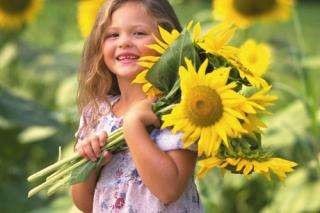 